Анализ азотсодержащих функциональных групп.К лекарственным препаратам с азотсодержащими функциональными группами относятся производные различных органических веществ, например, нитрофенилалкиламины, аминокислоты, уретаны, парааминофенолы, производные парааминосалициловой кислоты, сульфаниламиды и др. Для определения азотсодержащих функциональных групп, используются многие из следующих реакций.Реакция нитрования. Реакция с азотной кислотой с образованием моно-, ди- и тринитропроизводных.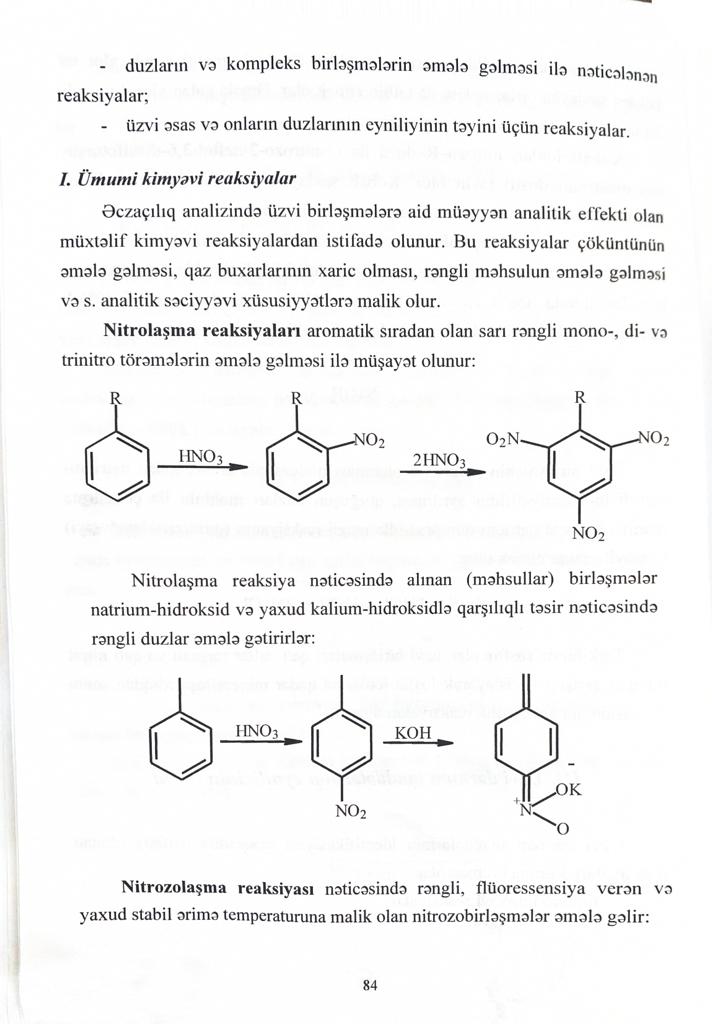 При реакции полученных продуктов с натрия гидрооксидом или калия гидрооксидом образуются цветные соли.Реакция образования нитрозосоединений. Фенолы образуют бесцветные, сине-зелёные и синефиолетовые нитрозосоединения.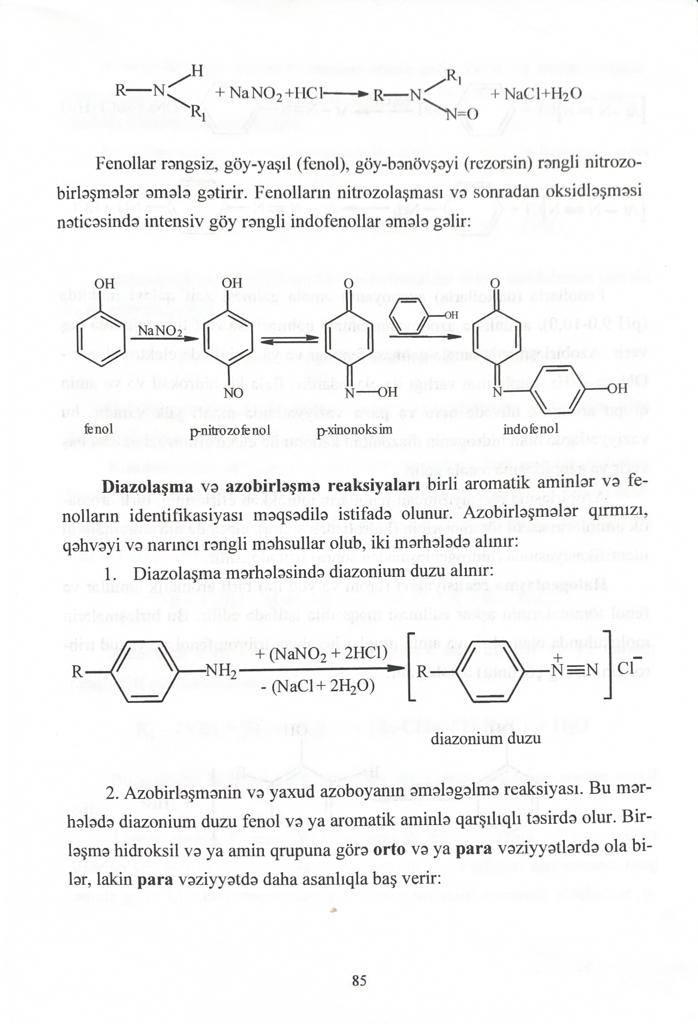                                                                               ИндофенолРеакция дтазотирования и образования азопроизводных (азокрасителей). Эти реакции используют для открывания фенольных соединений содержащих первичные амино группы. Диазотированный амин сочетается с бета-нафтолом, давая характерное красное или оранжевое окрашивание.                                                                   соль диазония       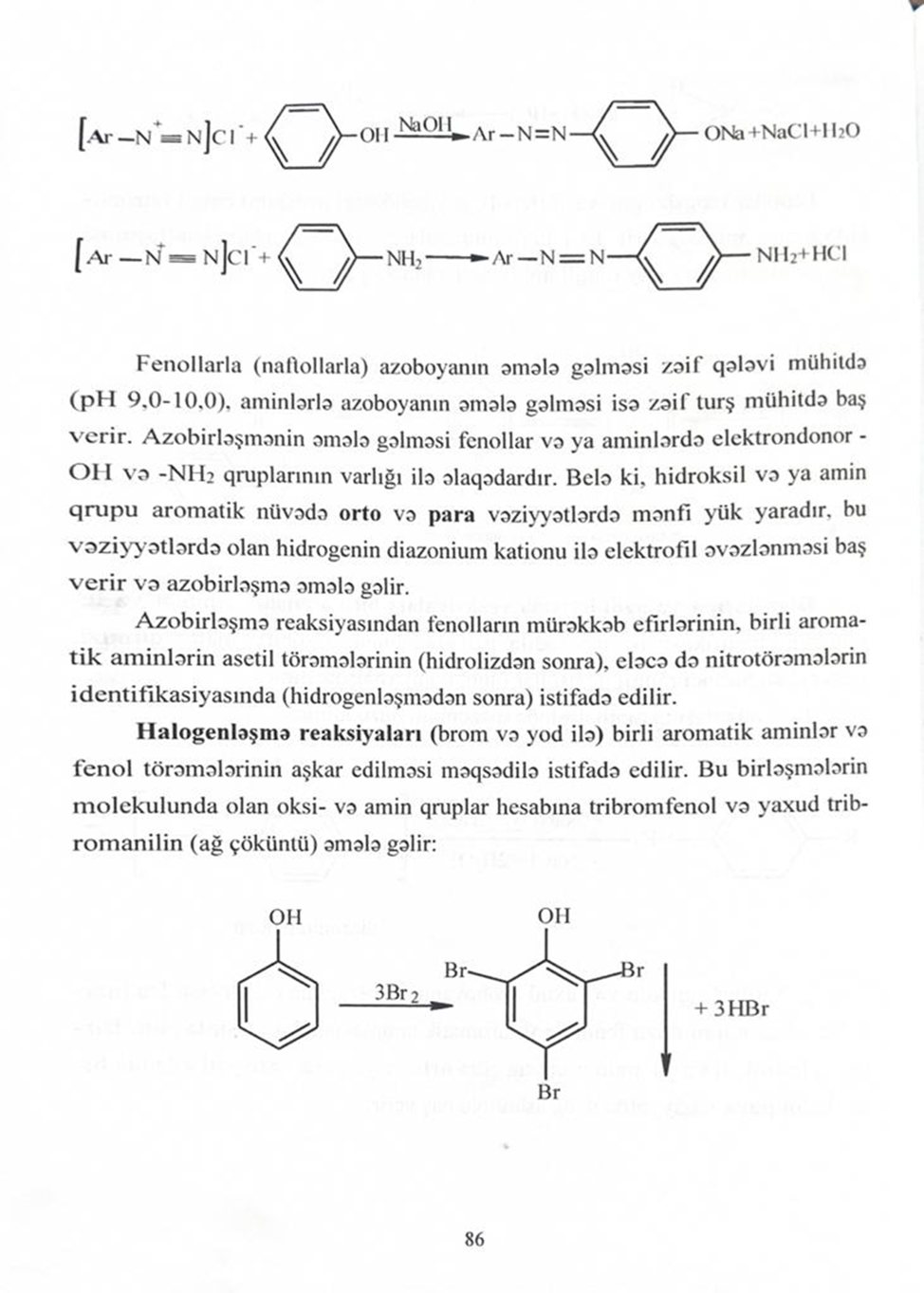                                                       АзопроизводноеФенольные соединения реагируют с железа(3) хлоридом и образуют вещества сине-фиолетового цвета.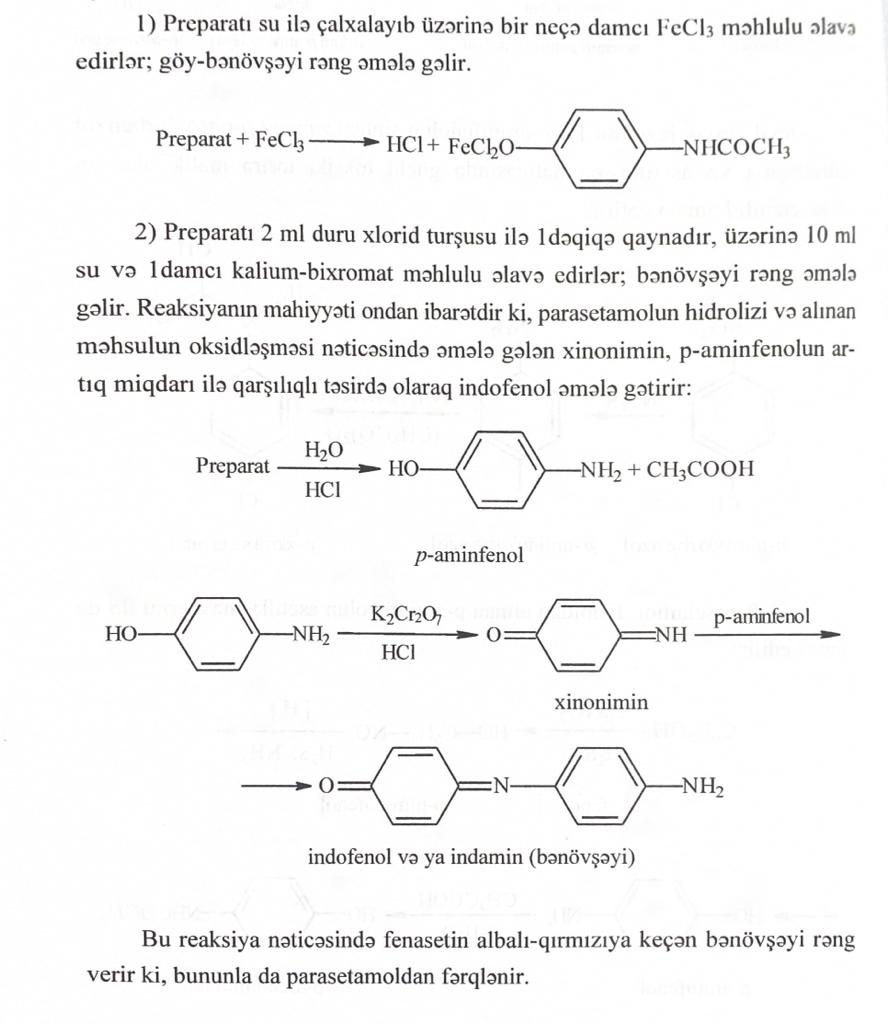 Реакция образования индофенольного красителя.  Основана на окислении фенолов до хинонов, которые при конденсации с аммиаком или аминопроизводным и избытком фенола образуют индофеноловый краситель, окрашенный в фиолетовый цвет. При действии нитрита натрия в кислой среде образуется п-нитрозофенол, изомеризующийся в п-хиноидоксим, который, реагируя с избытком фенола в кислой среде, образует индофенол:Реакция галогенирования. Используют для открытия алифатических двойных связей – при добавлении бромной воды идет присоединение брома по двойной связи и раствор обесцвечивается. Характерная реакция анилина и фенола – при их обработке бромной водой образуется трибромпроизводное, выпадающее в осадок.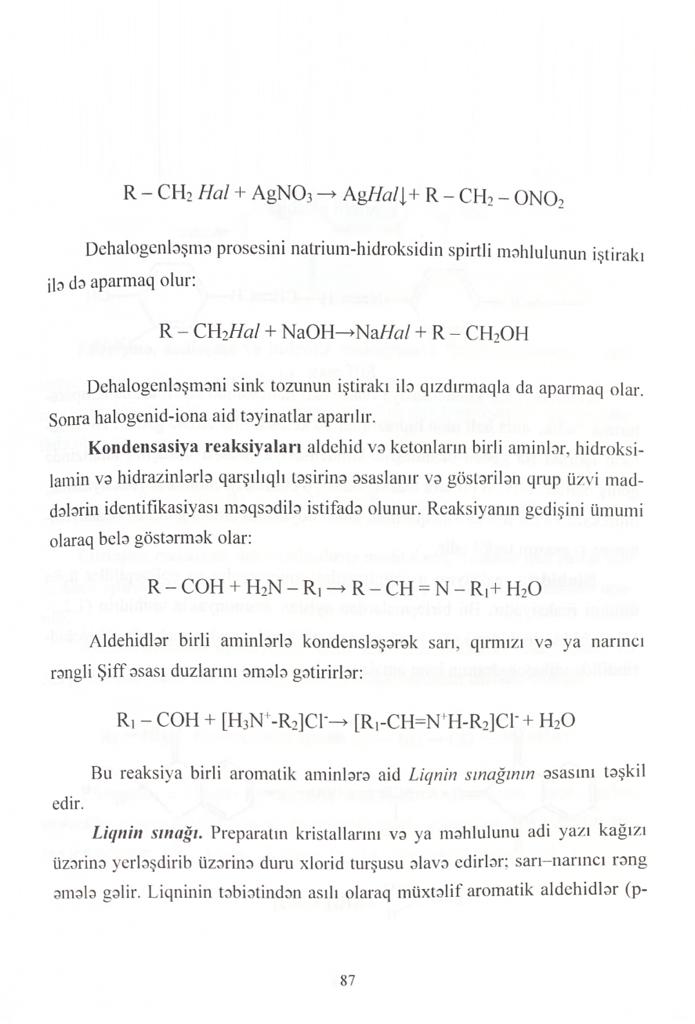 Процесс дегалогенирования необходимо проводить в присутствии спиртового раствора натрия гидроксида.Дегалогенирование можно проводить и с использованием цинковой пыли. Затем проводят испытание на галогены. Реакции конденсирования.Реакции конденсации карбонильных соединений. Реакция заключается в конденсации альдегидов и кетонов с первичными аминами, гидроксиламином, гидразинами и семикарбазидом:Альдегиды конденсируясь с первичными аминами образуют Шиффовы основания желтого, красного или оранжевого цвета.Образующиеся азометины (или Шиффовы основания) имеют характерный желтый цвет. Реакцию используют для идентификации ,например сульфониламидов. В качестве альдегида используют 4-диметиламинобензальдегид.Лигниновая проба. При добавлении к препарату разбавленной соляной кислоты образуется соединение желто-орпнжевого цвета. Лигнинову пробу лают различные ароматические альдегиды (пара-оксибензальдегид,  сиреневый альдегид, ванилин, конифериловый альдегид).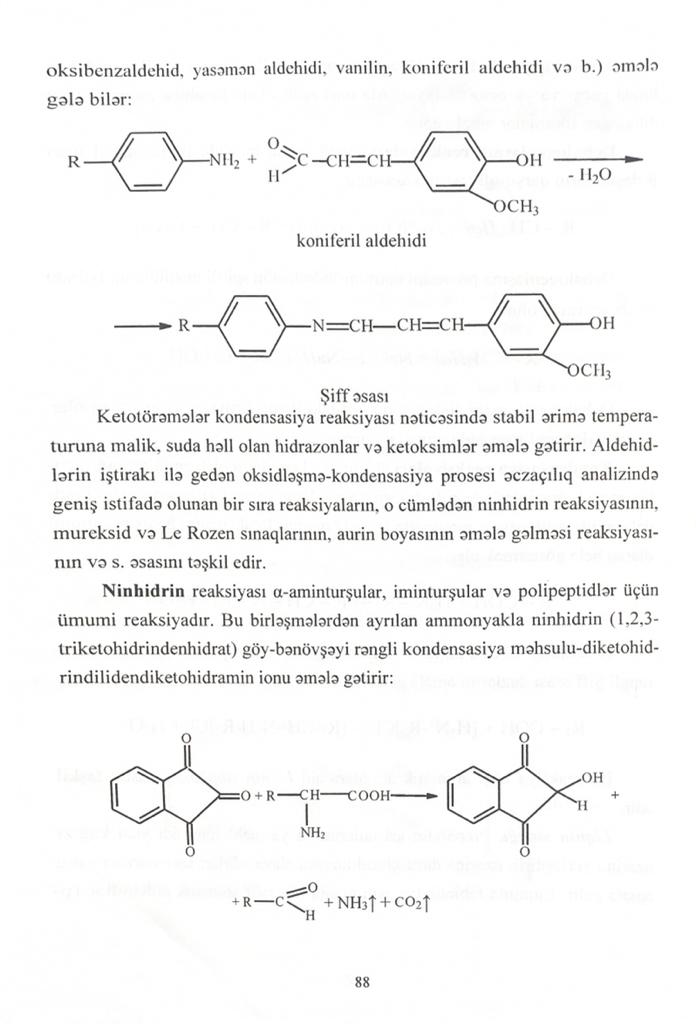          Конифериловый альдегидШиффово основаниеНингидриновая реакция.Процесс окислительного расщепления и образования азометинового красителя лежит в основе нингидриновой реакции. Эту реакцию широко используют для открытия и фотоколориметрического определения α- и β-аминокислот, в присутствии которых появляется интенсивная темно-синяя окраска. Она обусловлена образованием замещенной соли дикетогидриндилидендикетогидрамина – продукта конденсации избытка нингидрина и восстановленного нингидрина с аммиаком, выделившимся при окислении испытуемой аминокислоты: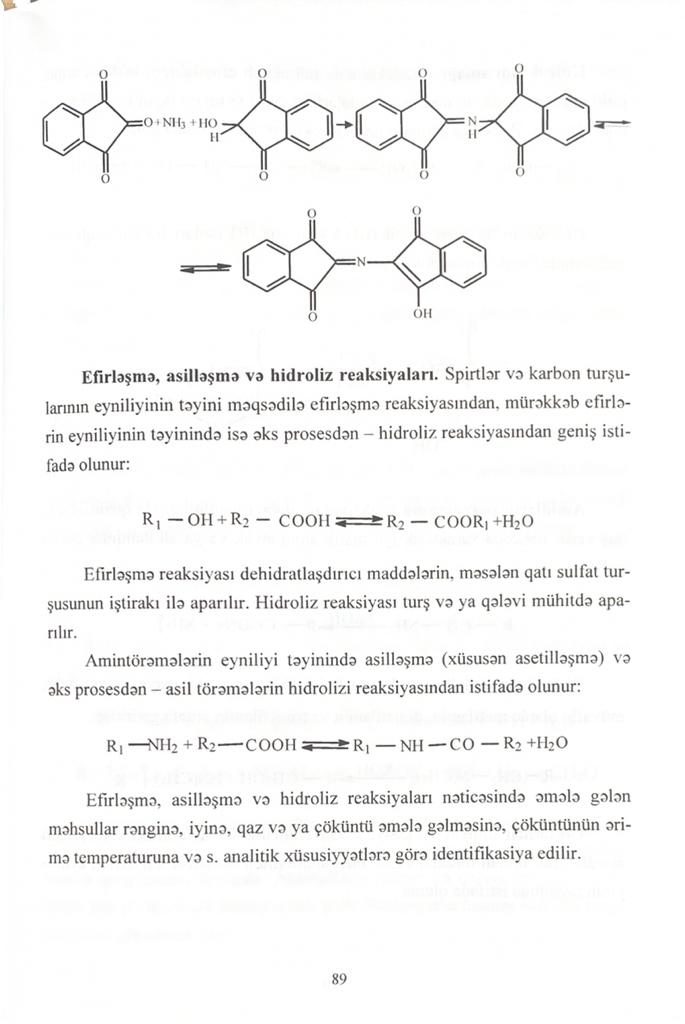 Гидроксамовая реакцияРеакция является общей для соединений содержащих сложноэфирную, лактонну, лактамную, амидную и имидную группы. При взаимодействии с гидроксиламином в щелочной среде образуются гидроксамовые кислоты.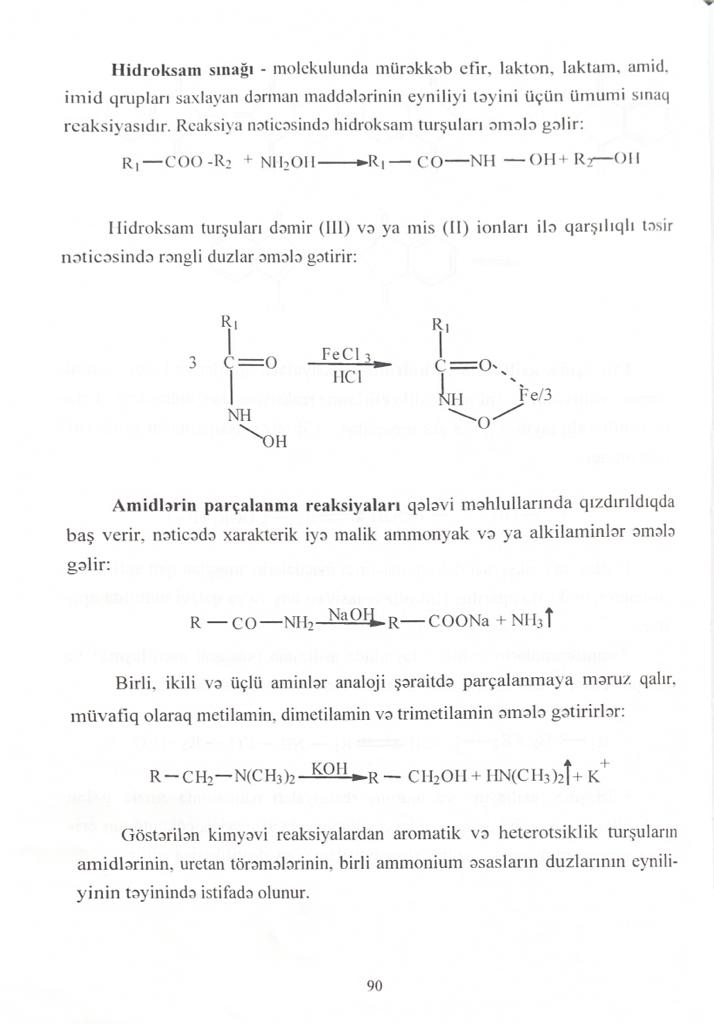 Которые после подкисления кислотой хлороводородной образуют окрашенные гидроксаматы с солями железа (III) или меди (II).Методика. 0,1 г новокаина растворяют в 2 мл воды, прибавляют 2 мл щелочного раствора гидроксиламина, встряхивают 5 мин, прибавляют 2 мл разведенной кислоты хлороводородной и 0,5 мл 10% раствора железа (III) хлорида. Появляется вишневое окрашивание.Реакция разложения амидов происходит при нагревании в растворах щелочей. При этом выделяется аммиак или образуются алкиламины. Первичные, вторичные и третичные амины в аналогичных условиях разлагаются и при этом образуются метиламин, диметиламин и триметиламин. Реакция этерификации, ацилирования и гидролиза.Для идентификации спиртов и карбоновых кислот применяют реакцию этерификации, а для идентификации сложных эфиров процесс гидролиза (как в кислой так и в щелочной средах). Для идентификации аминопроизводных применяют реакцию ацилирования (особенно ацетилирования) и гидролиза ацилпроизводных.Вещества содержащие в составе уреидную группу (ациклические и циклические уреиды, производные гуанидина и семикарбазона)  при гидролизе выделяют аммиак. 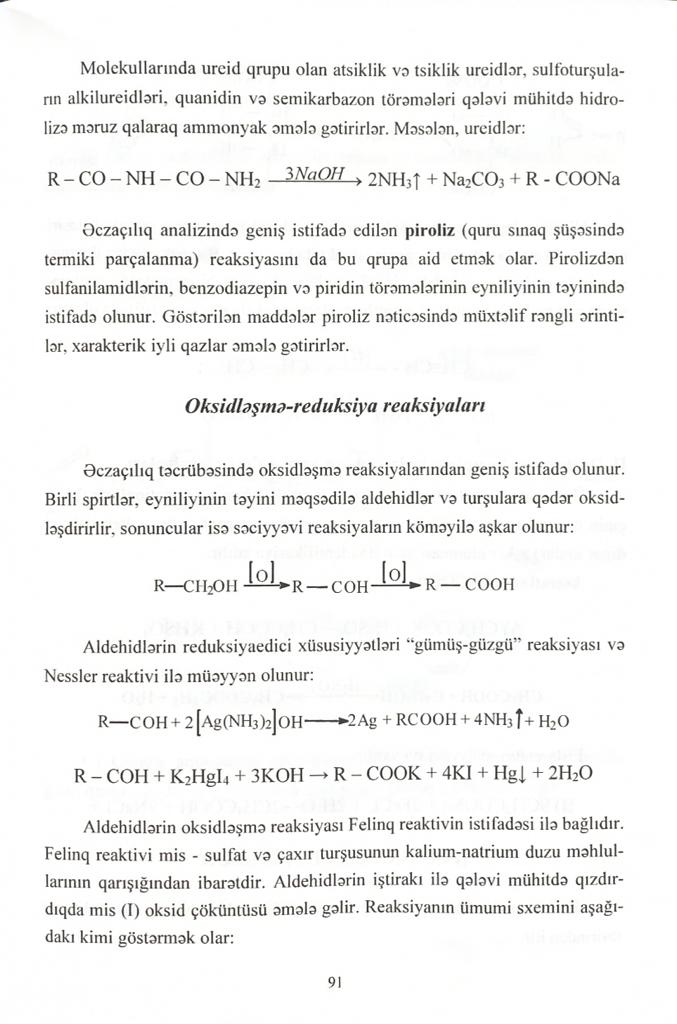 В фармацевтическом анализе широко применяют реакцию пиролиза (термическое разложение в сухой пробирке). Реакцию пиролиза применяют для анализа сульфаниламидов, бензодиазепинов и производных пиридина. При проведении пиролиза получаются сплавы разных цветов или выделяются различные газы.При кипячении Бромизоваля (препарата, относящегося к уреидам с открытой цепью) со щелочным раствором, заметен запах NH3.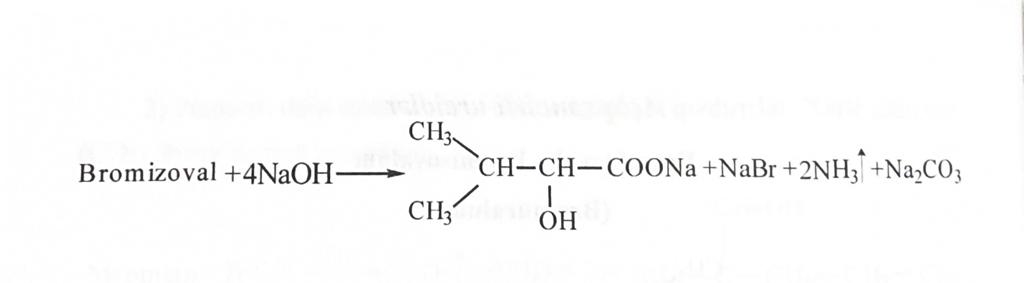 Препараты алифатических аминокислот, используемые в медицине - глутаминовая кислота, аминокапроновая кислота, метионин, цистеин, ацетилцистеин, пеницилламин и др. являются препаратами с азотсодержащими функциональными группами. При определении идентичности этих препаратов при нагревании в щелочных растворах происходит реакция расщепления амидов. При добавлении щелочи и трикетонгидрина гидрата к раствору пенициллинамина получают интенсивное синее или фиолетово-синее окрашивание.Другой реакцией, для их идентификации, является нингидриновая реакция, которую мы можем видеть на примере глутаминовой кислоты.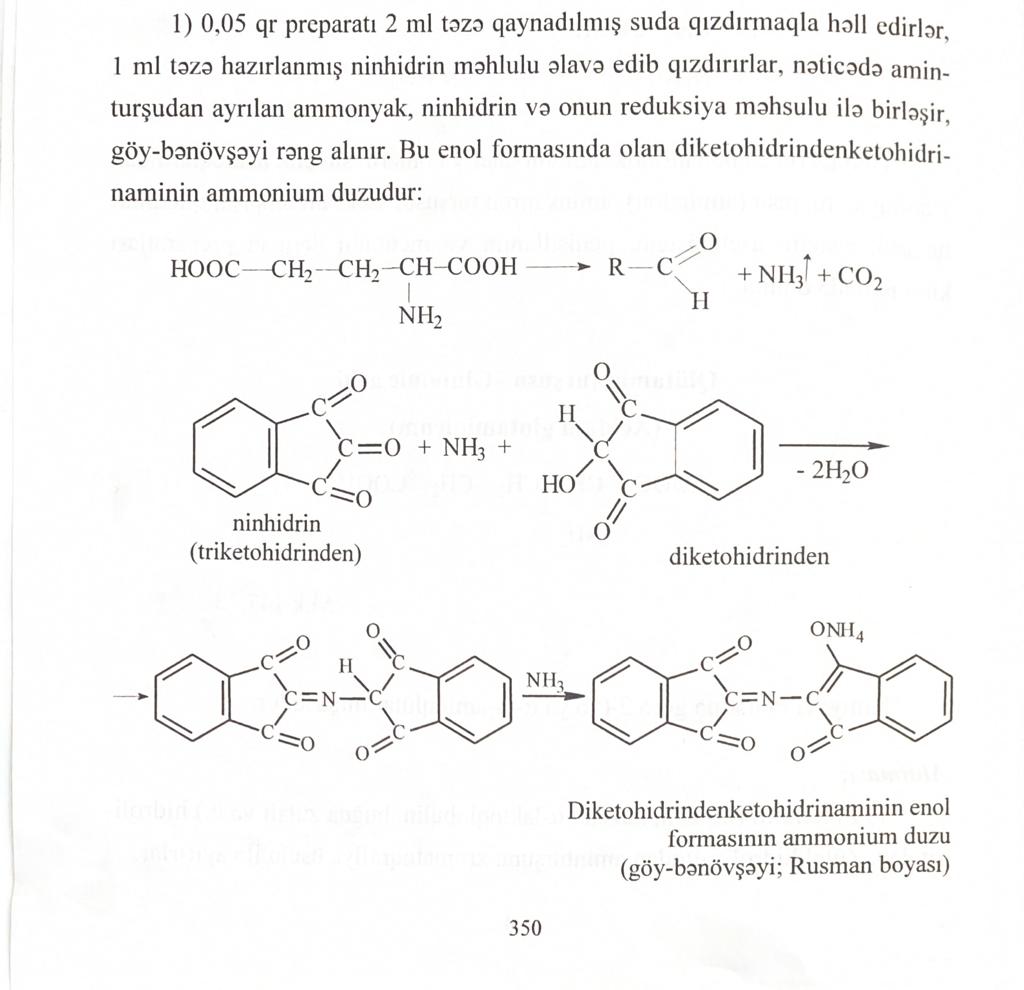           Нингидрин                        дикетогидринден                                                            Краситель Руссмана Бромгексина гидрохлорид и амброксола гидрохлорид, относящиеся к группе бромариламина, реагируют с азокрасителем благодаря наличию в молекуле одной ароматической аминогруппы.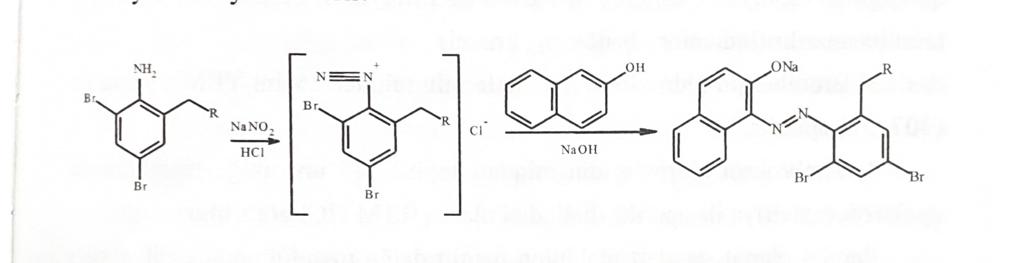 Парацетамол, производное пара-аминофенола, характерно реагирует с индофенолом (2), азокрасителем (3-4) и 3-хлоридом железа (1).1..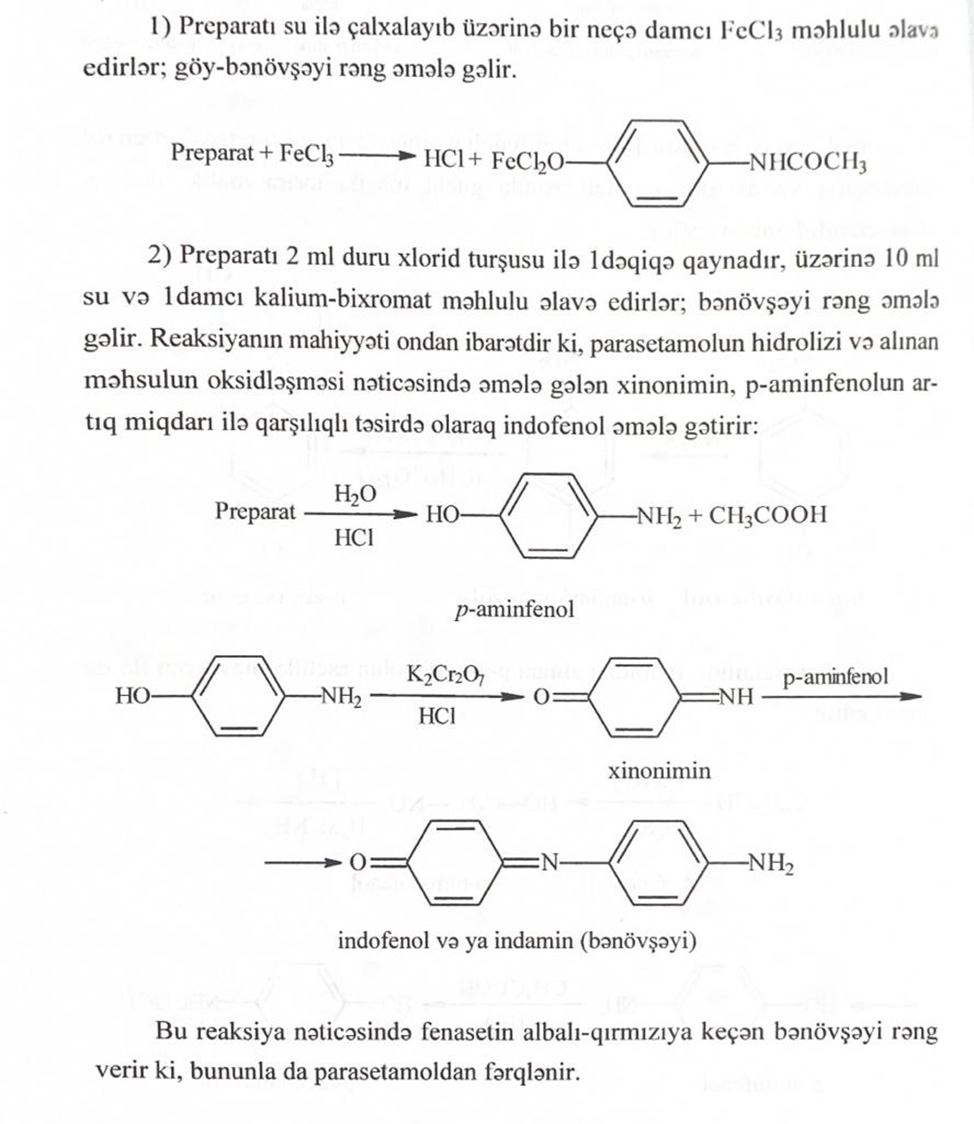 2.3.Препарат образует по фенольному гидроксилу соли диазония, а затем азопроизводное. 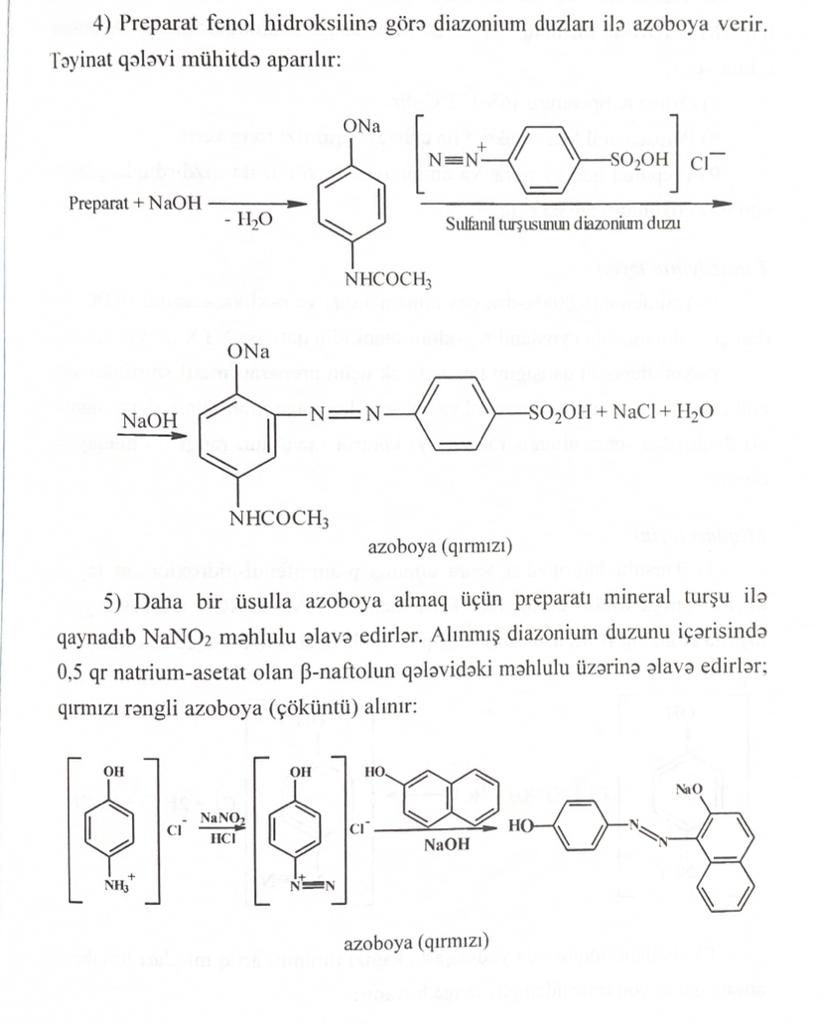 4.По первичной амино группе получают соль диазония (воздействием натрия нитритом), а затем действую раствором бета-нафтола в натрия ацетате получают азопроизводное. Салициламид и оксафенамид, являющиеся производными амида салициловой кислоты, вызывают реакции с железа(3) хлоридом (1), расщепления амидов (2), реакции галогенирования (3) и индофенола (4).1.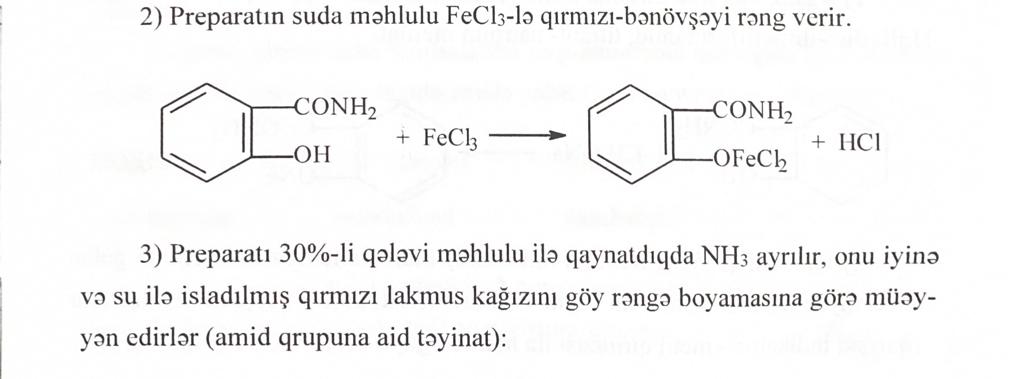 2. 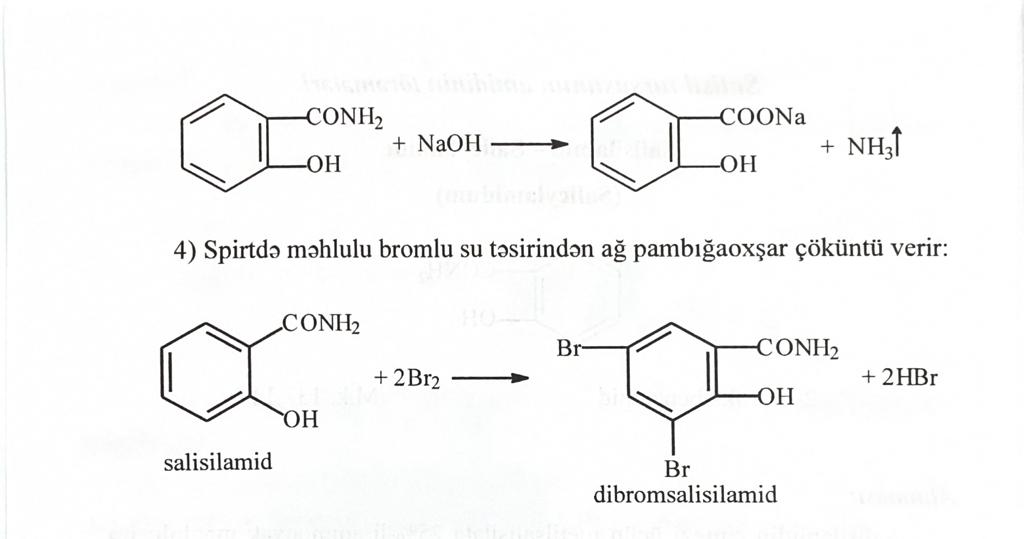 3.4.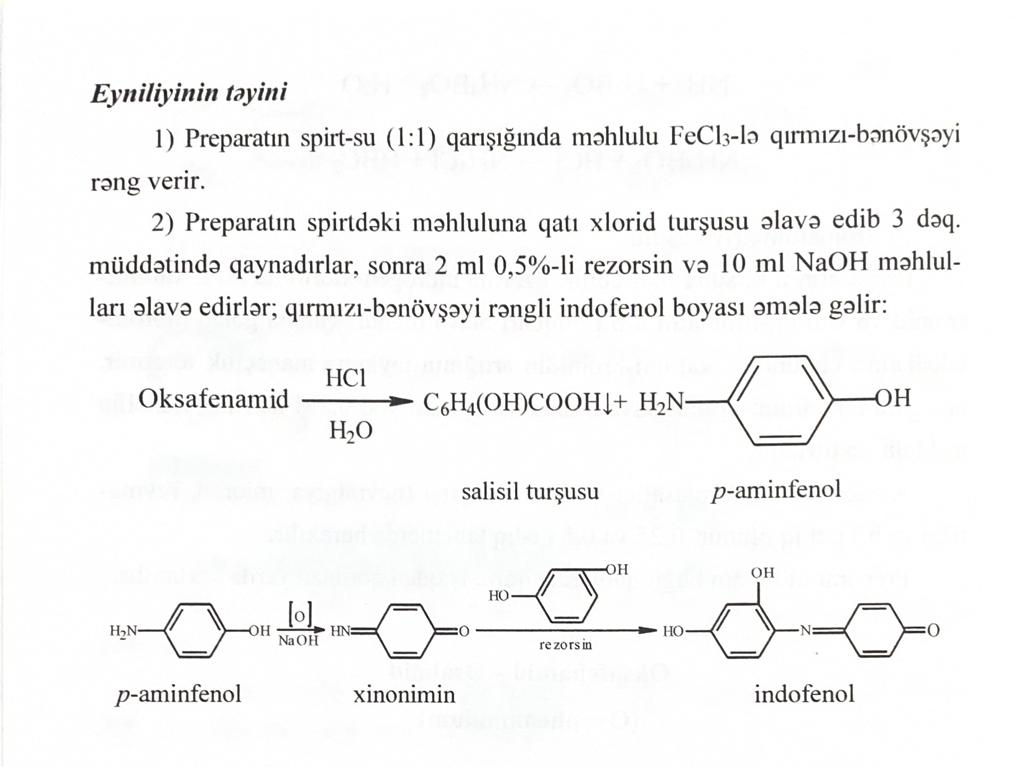 Для определения производных пара-аминовенолов (бензокаин, прокаин, прокаинамид, дикаин) используют лигнинову пробу (1), азосочетания (2), гидролиза (3), образования изонитрила (4), Витали-Морена (5).1. 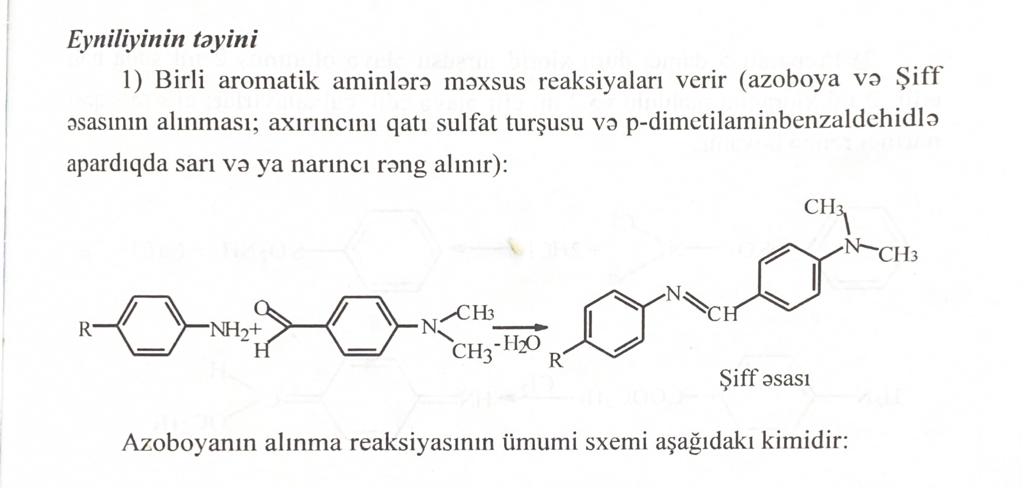 2.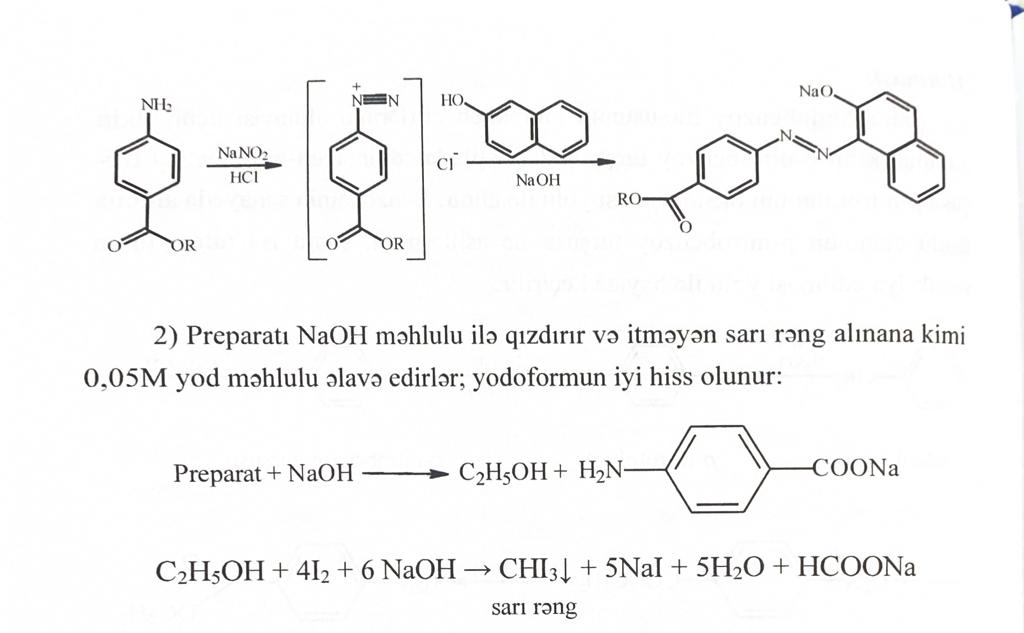 3.4.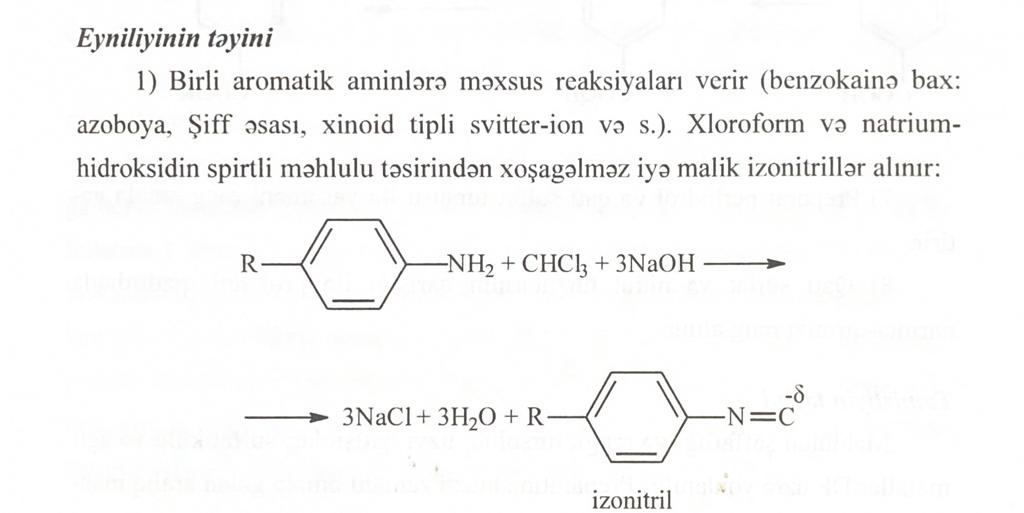 5.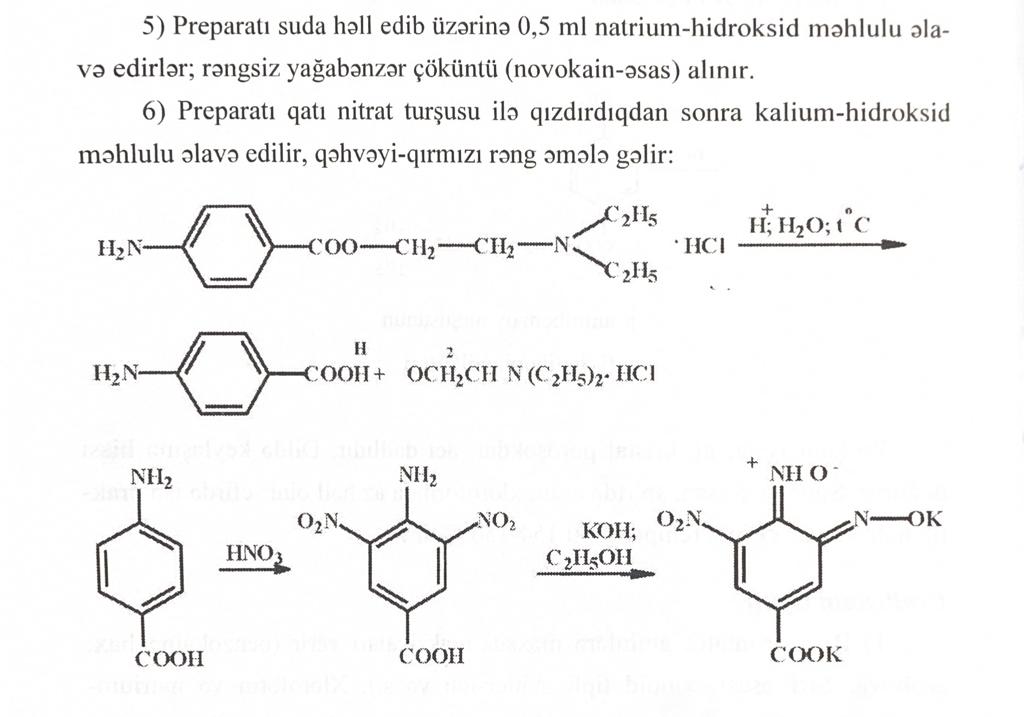 Препарат Метоклопрамид, относящийся к амидам парааминобензойной кислоты, также реагирует с образованием азопроизводного.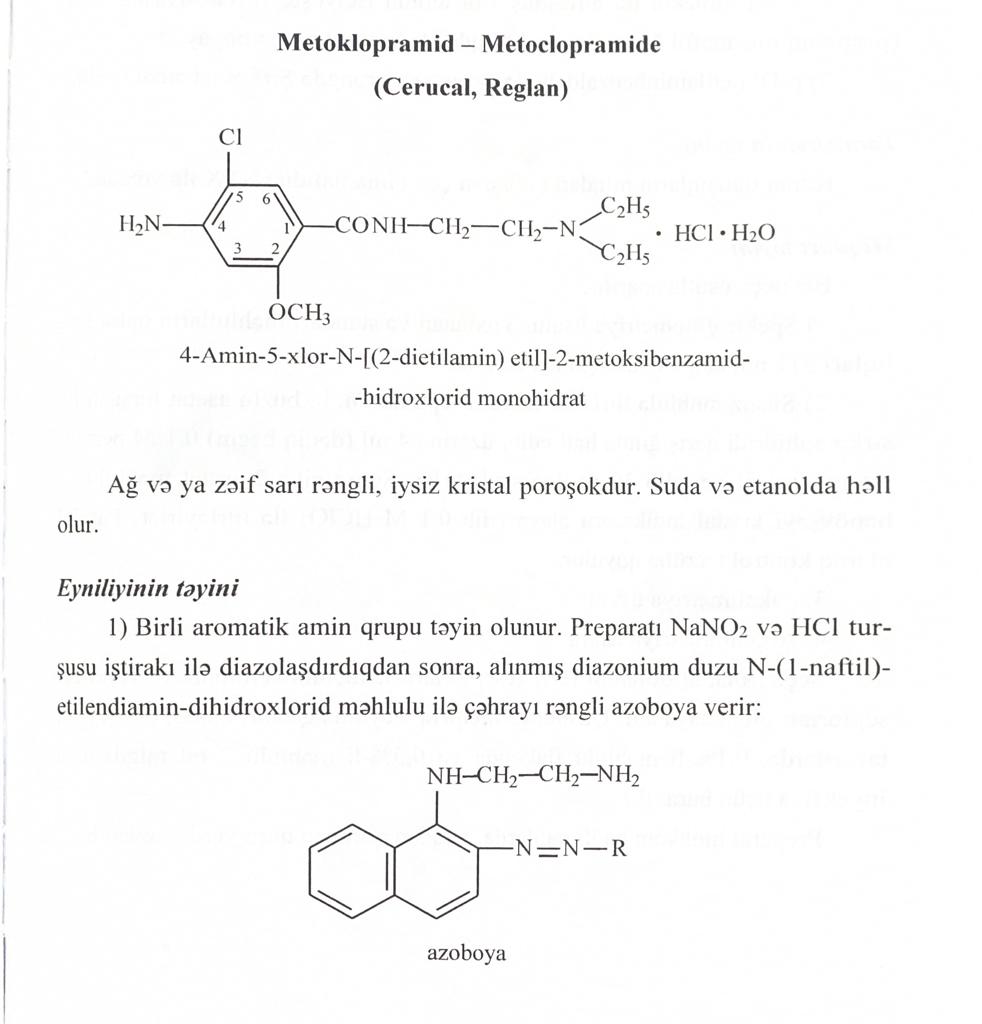 Препараты Na-пара-аминосалицилат и Бепаск, относящиеся к производным пара-аминосалициловой кислоты, реагируют с железа(3) хлоридом (1), 2,4-динитрохлорбензолом (2), образованием азокрасителя (3) и Шиффова основания (4).1.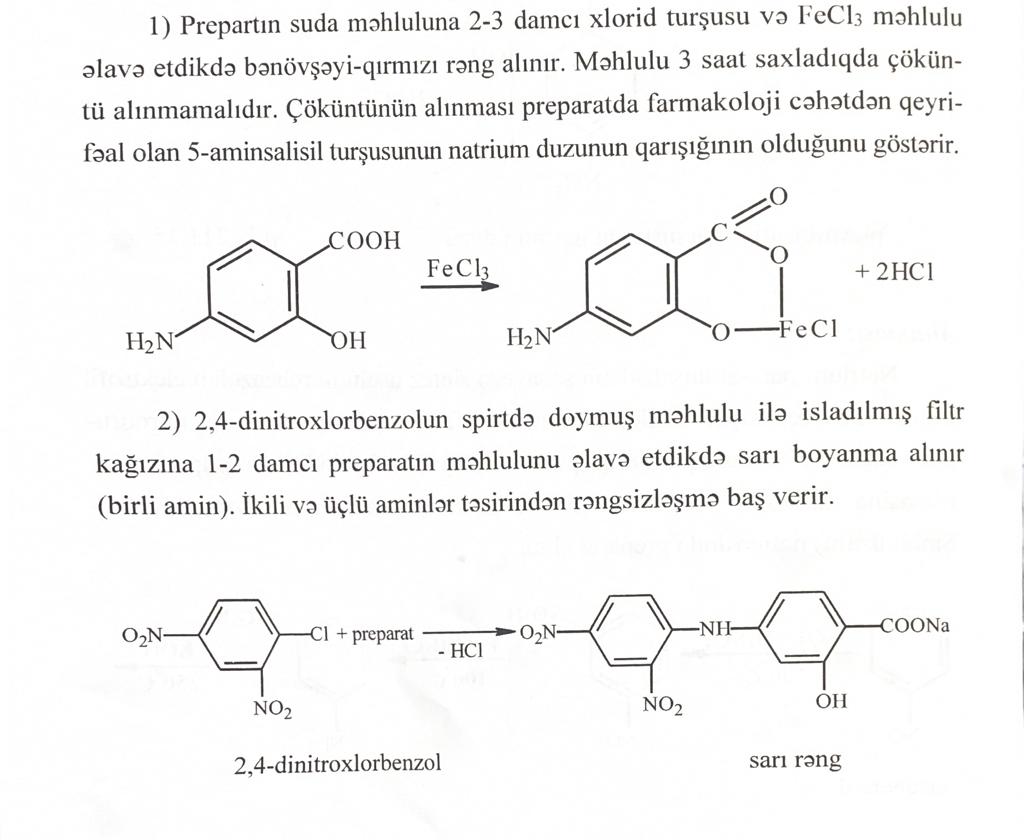 2.3.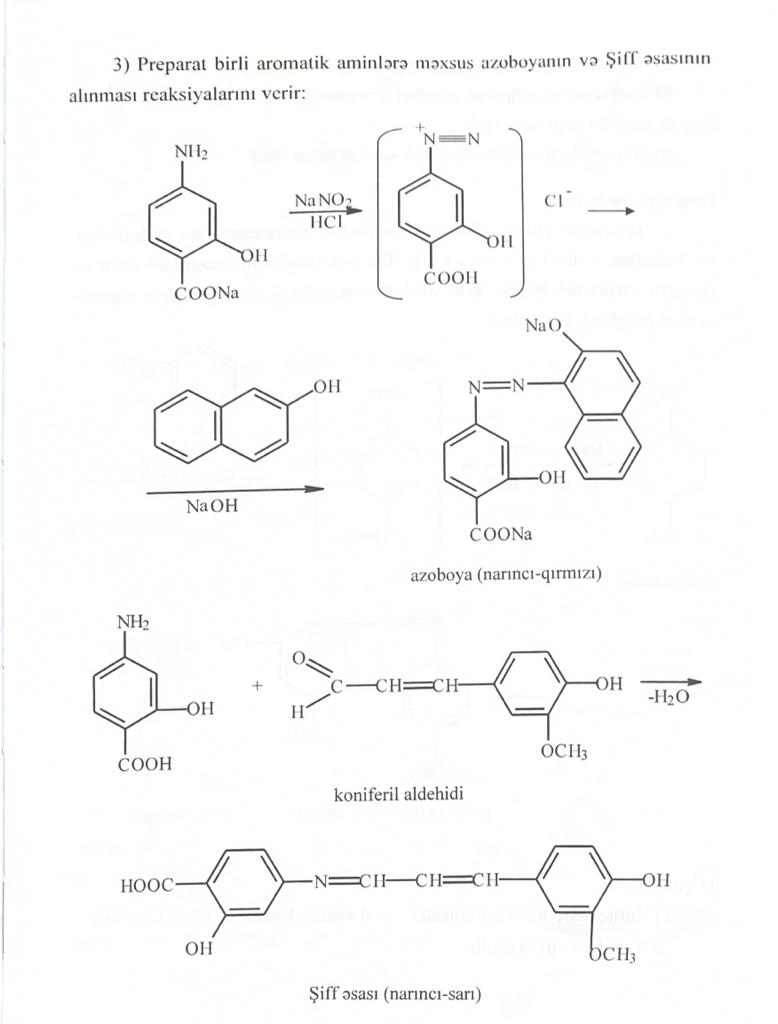   4.Представитель катехоламинов Адреналин-гидрохлорид идентифицируют по реакцию расщепления амидов (1), образования орто-хинонов (2), реакции нитрования (3), реакции с железа(3) хлоридом (4).1.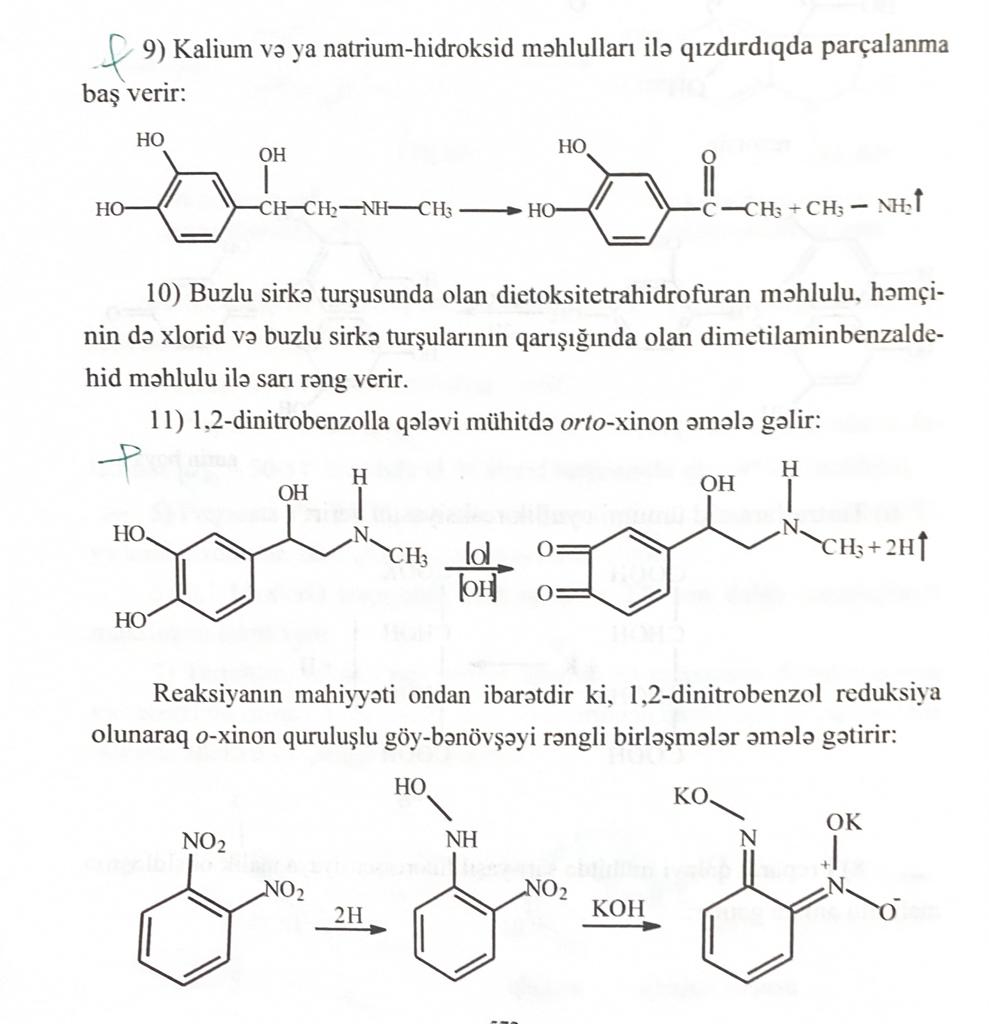 2. 3.4.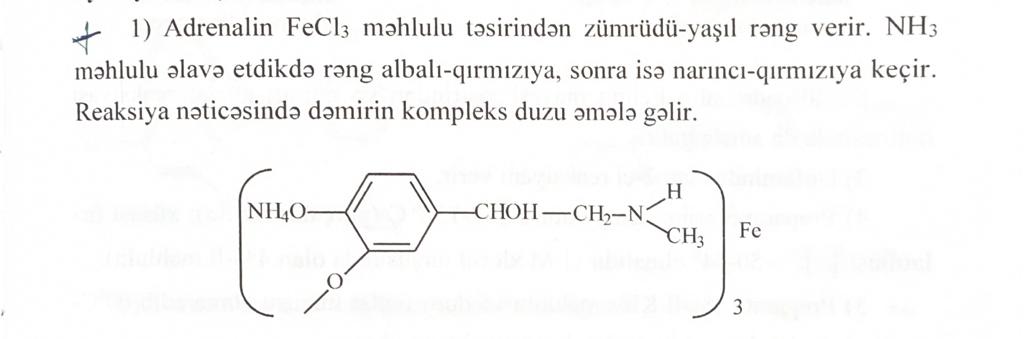 Для определения производных нитрофенилалкиламинов (хлорамфеникол (левомицетин)) применяют щелочной гидролиз (1), реакцию азосочетания (2) после восстановления нитро группы до аминогруппы. 1.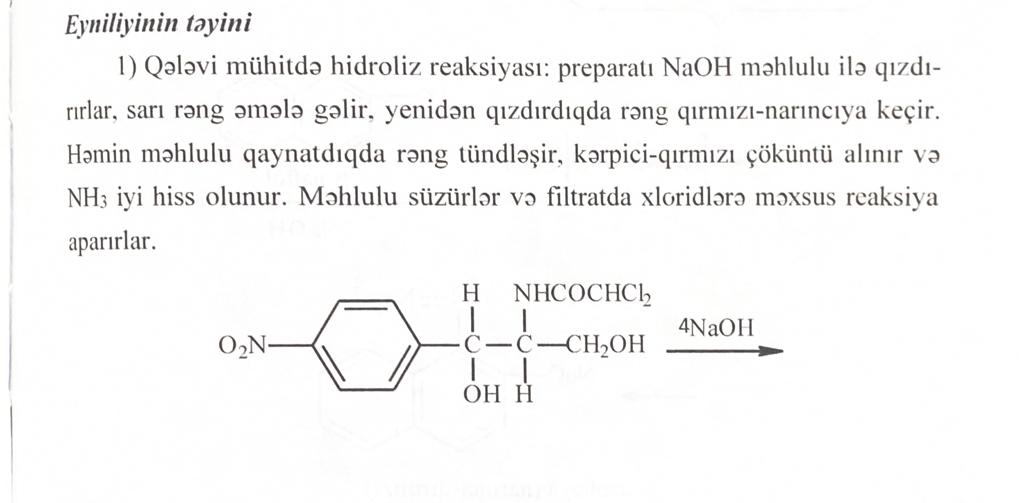 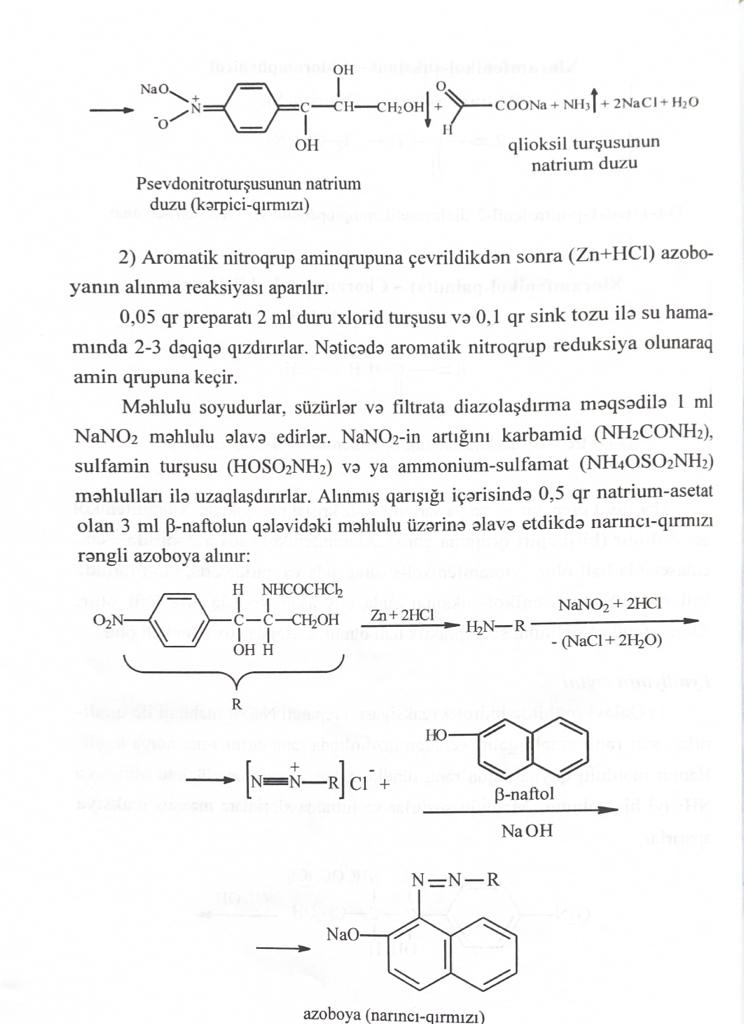 2.Для идентификации сульфаниламидных препаратов (стрептоцид, сульфацил-Na, сульфадимезин, сульфадиметоксин, уросульфан, сульфасалазин и др.) применяют реакцию конденсации с 2,4-динитрохлорбензолом (1) и сиреневым альдегидом (2),  лигнинову пробу и получение Шиффова основания (3), конденсации образования азокрасителя (4), реакции галогенирования (5).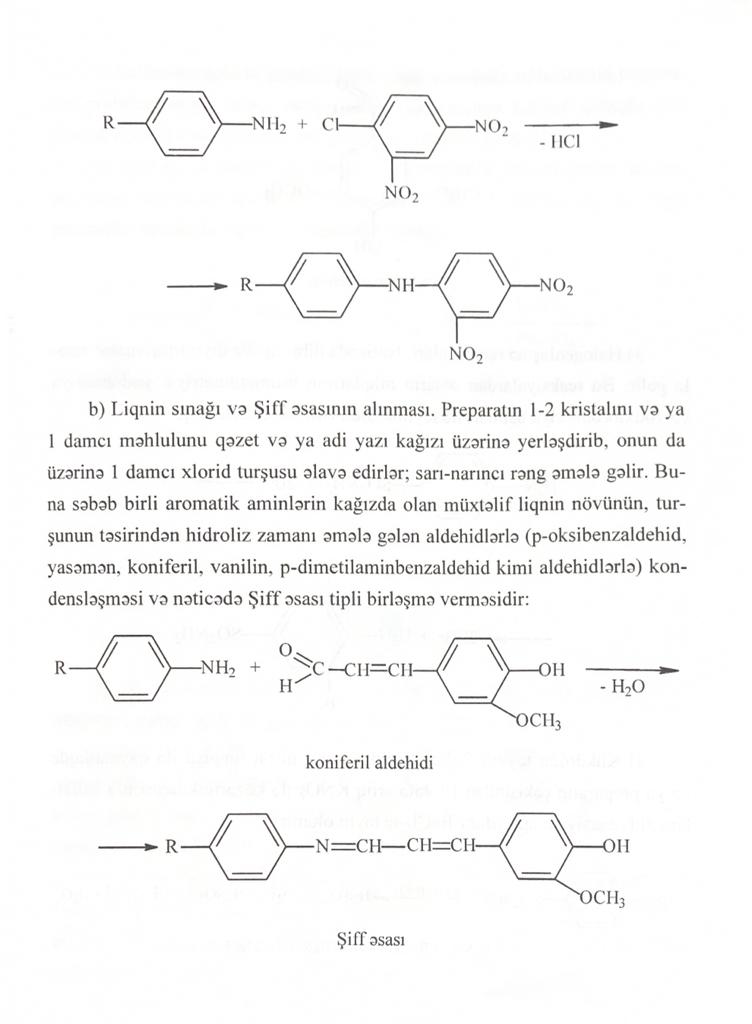 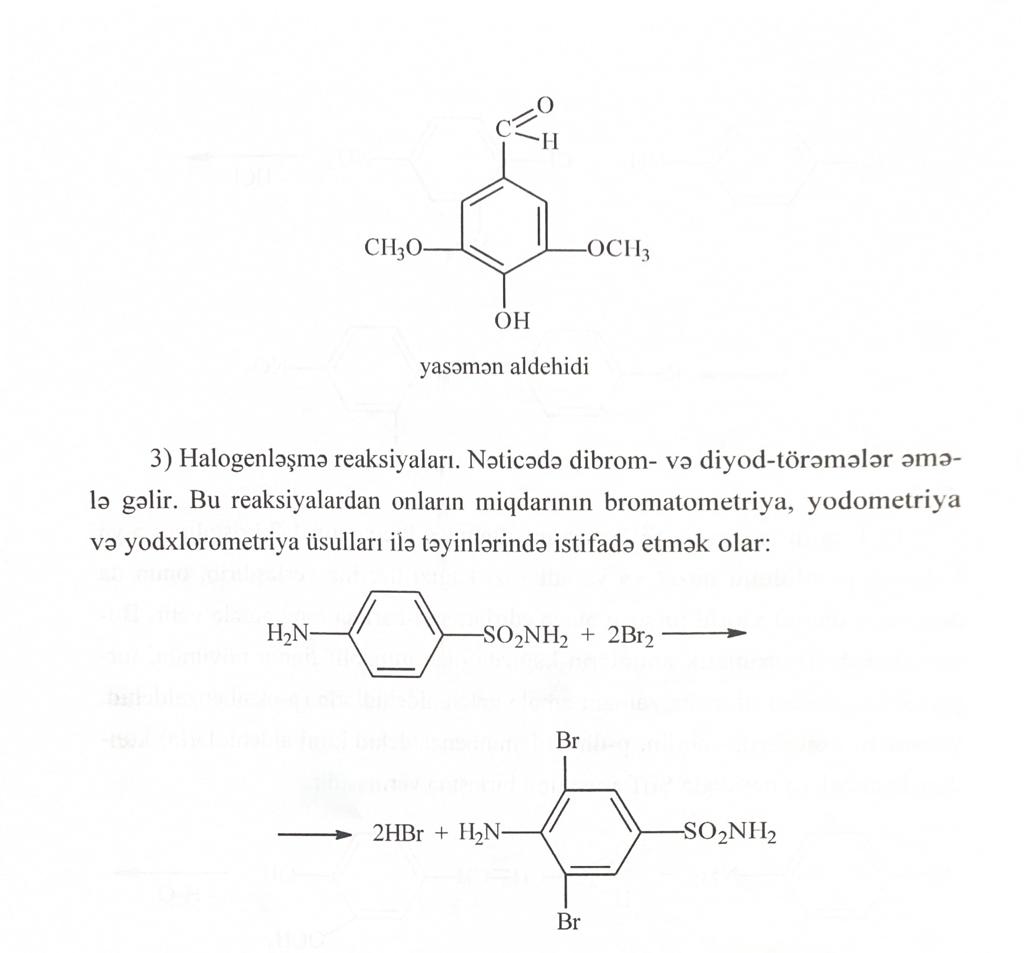 3.4.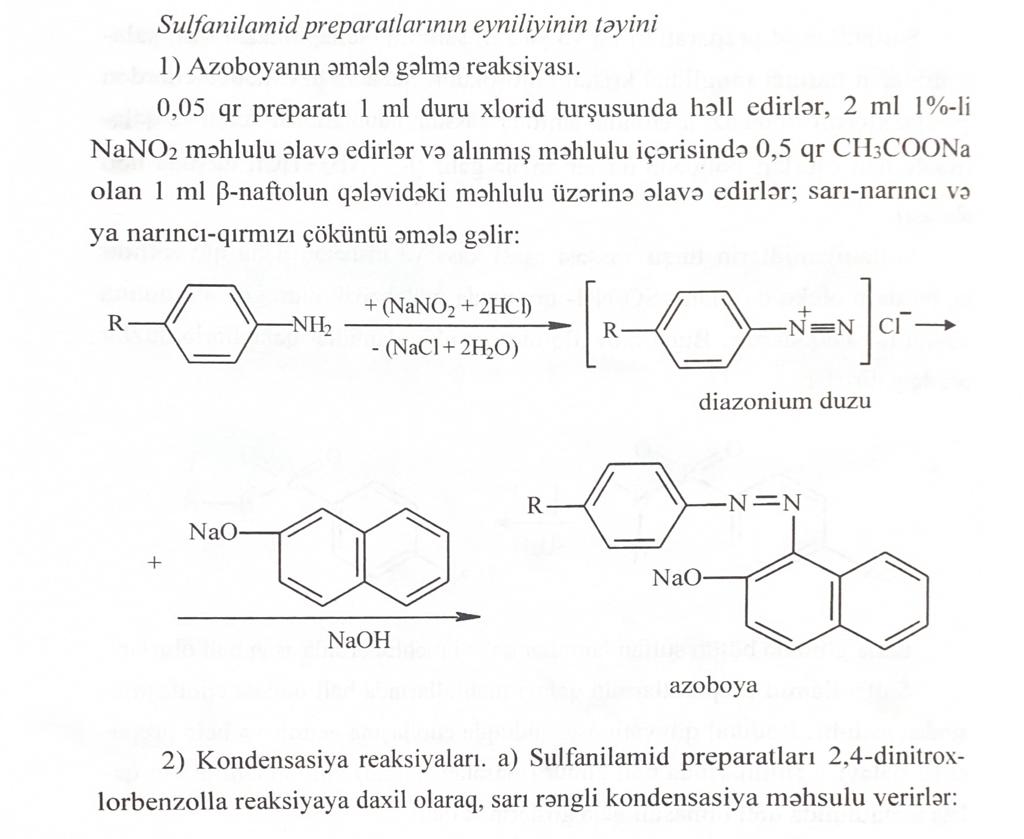 5.Препарат Фуросемид, являющийся производным амида хлорбензолсульфокислоты, подвергается реакции гидролиза (1), реакции расщепления амидов и реакции азокрасителя (2).1.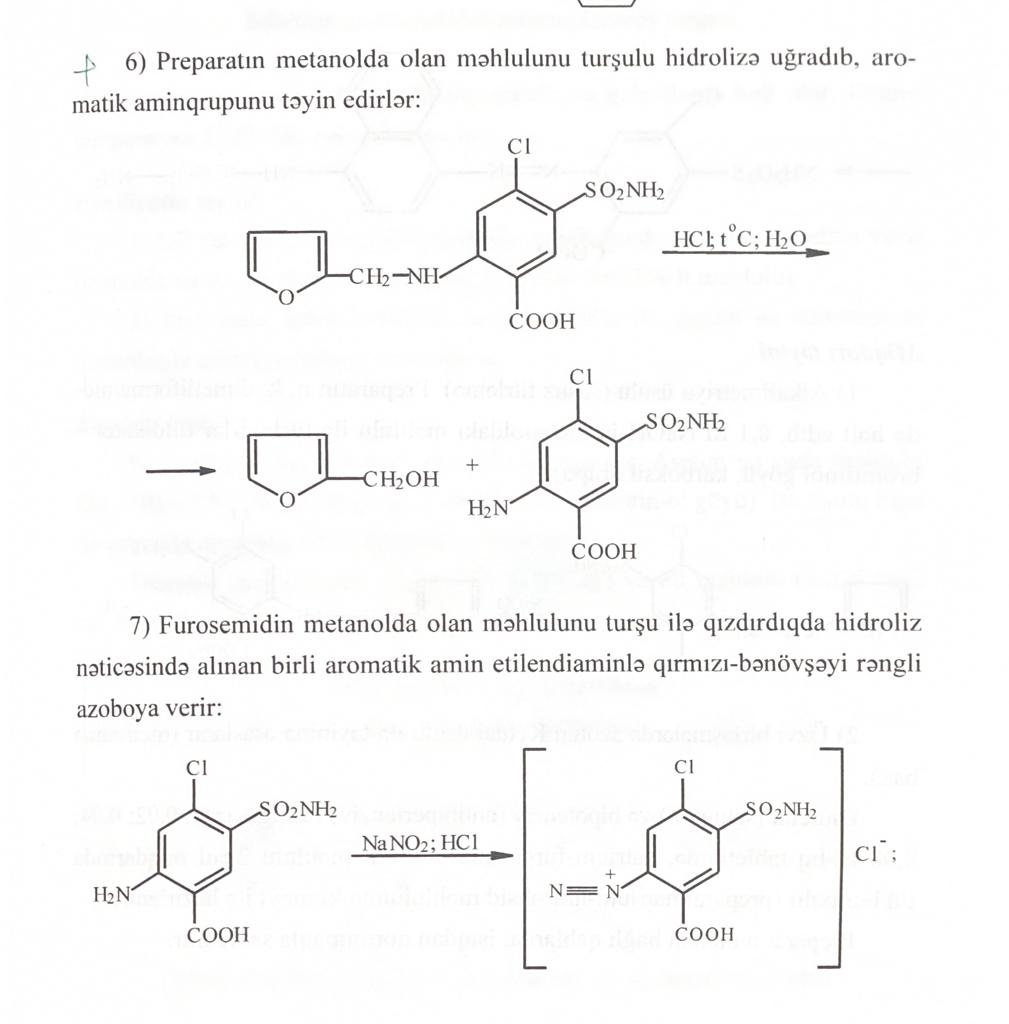 2.